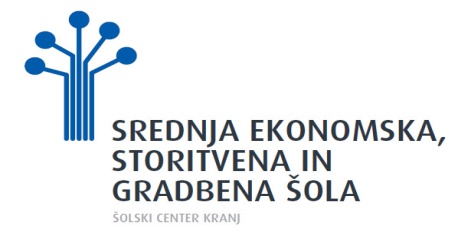              POPRAVNI, DOPOLNILNI  IN DIFERENCIALNI IZPITI – novembrski rok  od 23. 11. do 27. 11. 2015Ponedeljek, 23. 11. 2015Torek, 24. 11. 2015Sreda, 25. 11. 2015Četrtek, 26. 11. 2015Kranj, 20. 11. 2015																		Darja Košnik, pomočnica ravnateljiceprogramPISNI DELPISNI DELPISNI DELPISNI DELPISNI DELPISNI DELUSTNI DELUSTNI DELUSTNI DELUSTNI DELUSTNI DELoddelekšt. dij.datumdanpredmeturaučil.nadzorniuraučil.izpraševalecpredsednikčlan2 A123. 11. 2015ponedeljekUMETNOST10.3017PoredošBrumenPerko2 A123. 11. 2015ponedeljekZGODOVINA10.3017PoredošBrumenPerko2 A123. 11. 2015ponedeljekBIOLOGIJA9. 40BIOOgrizekPetelinErmanprogramPISNI DELPISNI DELPISNI DELPISNI DELPISNI DELPISNI DELUSTNI DELUSTNI DELUSTNI DELUSTNI DELUSTNI DELoddelekšt. dij.datumdanpredmeturaučil.nadzorniuraučil.izpraševalecpredsednikčlan2 B224. 11. 2015torekADMINISTRATIVNO POSLOVANJE8.50RA01Jarc8. 50RA01JarcJemecAnčik2 A724. 11. 2015torekADMINISTRATIVNO POSLOVANJE8.50RA01Jarc8. 50RA01JarcJemecAnčik3 A124. 11. 2015torekNEMŠČINA8.5024Fuchs9. 4024FuchsHrenJurgeleprogramPISNI DELPISNI DELPISNI DELPISNI DELPISNI DELPISNI DELUSTNI DELUSTNI DELUSTNI DELUSTNI DELUSTNI DELoddelekšt. dij.datumdanpredmeturaučil.nadzorniuraučil.izpraševalecpredsednikčlan2 B225. 11. 2015sredaSODOBNO GOSPODARSTVO9. 4025+PetekJensterleJazbec2 A825. 11. 2015sredaSODOBNO GOSPODARSTVO9. 4025+Petek JensterleJazbecobčan123. 11. 2015ponedeljekDELOVANJE GOSPODARSTVA IN EKONOMIKA9. 4025+JensterlePetekJazbecprogramPISNI DELPISNI DELPISNI DELPISNI DELPISNI DELPISNI DELUSTNI DELUSTNI DELUSTNI DELUSTNI DELUSTNI DELoddelekšt. dij.datumdanpredmeturaučil.nadzorniuraučil.izpraševalecpredsednikčlan2 A126. 11. 2015četrtekSLOVENŠČINA7. 1012Torkar9. 4012TorkarTomacKošnik2 A126. 11. 2015četrtekKEMIJA11. 20KEMPetelinLazarČeru